APÊNDICE 11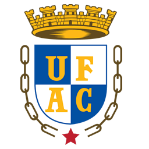 UNIVERSIDADE FEDERAL DO ACRECENTRO DE FILOSOFIA E CIÊNCIAS HUMANASCURSO DE CIÊNCIAS SOCIAISATA DE DEFESA DE TCCBANCA EXAMINADORA:Em sessão pública, após exposição, o(a) candidato(a) foi arguido oralmente pelos membros da banca, tendo obtido a seguinte nota da banca (escala de zero a quatro): _____ (___________). Considerada a somatória das três etapas de avaliação do TCC, conforme abaixo, o(a) estudante obteve a seguinte nota final:Conforme deliberação da Banca, ao/a estudante obteve:(     ) Aprovação.(     ) Aprovação condicionada às exigências que constam no verso desta ata, a serem realizadas no prazo de 30 dias corridos.(     ) Reprovação.Na forma regulamentar foi lavrada a presente ata que é abaixo assinada e datada pelos membros da banca e pelo(a) estudante.Requisitos para aprovação (se aprovação condicionada) e anotações que os integrantes da banca julguem necessárias em caso de reprovação:Assinatura dos integrantes da banca / data (em caso de uso deste espaço de anotações).Presidente da banca: _____________________________________ - ____/_____/20__.Integrante da banca: _____________________________________ - ____/_____/20__.Integrante da banca: _____________________________________ - ____/_____/20__.Estudante(a):Orientador(a):Curso:Graduação em Ciências Sociais (    ) Bacharelado (     ) Licenciatura Graduação em Ciências Sociais (    ) Bacharelado (     ) Licenciatura Graduação em Ciências Sociais (    ) Bacharelado (     ) Licenciatura Graduação em Ciências Sociais (    ) Bacharelado (     ) Licenciatura Graduação em Ciências Sociais (    ) Bacharelado (     ) Licenciatura Graduação em Ciências Sociais (    ) Bacharelado (     ) Licenciatura Título do trabalho:Título do trabalho:Início da sessão:Início da sessão:____h. _____min.Término da sessão:____h. _____min.Data da defesa:____/_____/20___Local (prédio e sala):Local (prédio e sala):Nome completoCPFFunçãoTitulação Instituição de origemPresidenteMembroMembroNota parcial 1 (Orientador/a)Escala 0-3 pontosNota parcial 2 (Autoavaliação do/a estudante): Escala 0-1 pontosNota parcial 3 (Banca Examinadora):Escala 0-6 pontosNOTA FINAL (nota parcial 1 + nota parcial 2 + nota parcial 3): NOTA FINAL (nota parcial 1 + nota parcial 2 + nota parcial 3): Presidente(a) da banca: ____/_____/20__.Membro da banca:____/_____/20__.Membro da banca:____/_____/20__.Estudante: ____/_____/20__.